Den EvropyOd Velikonoc jsme se připravovali na Den Evropy.9. května ve škole Merklín se pořádal Den Evropy. Konalo se to v 16 hodin odpoledne do 6 hodin večer. Paní ředitelka uvítala rodiče. Po uvítání přišel pěvecký sbor, který zazpíval čtyři písničky. Potom přišla 4. a 5. třída a tancovali Řecký tanec. Potom nastoupili prvňáci a tancovali kalamajku. Po prvňácích přišla 2. a 3. třída, která zastupovala   Irsko, Dánsko, Francie a Slovensko.Páťáci říkali počet obyvatel a hlavní města. Byly tam soutěže a pokrmy. Byl jsem se Dnem Evropy spokojený. 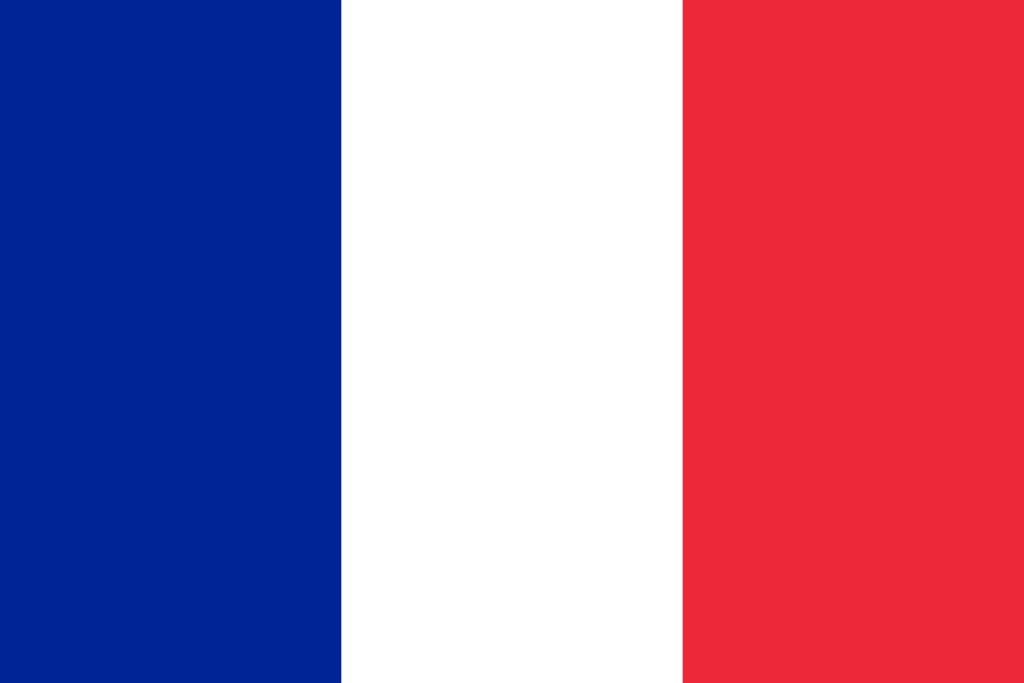 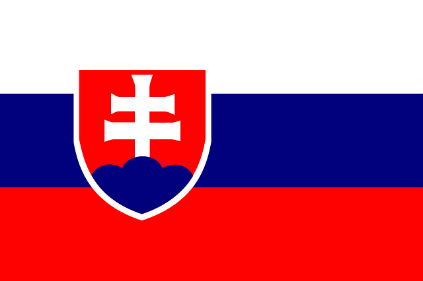 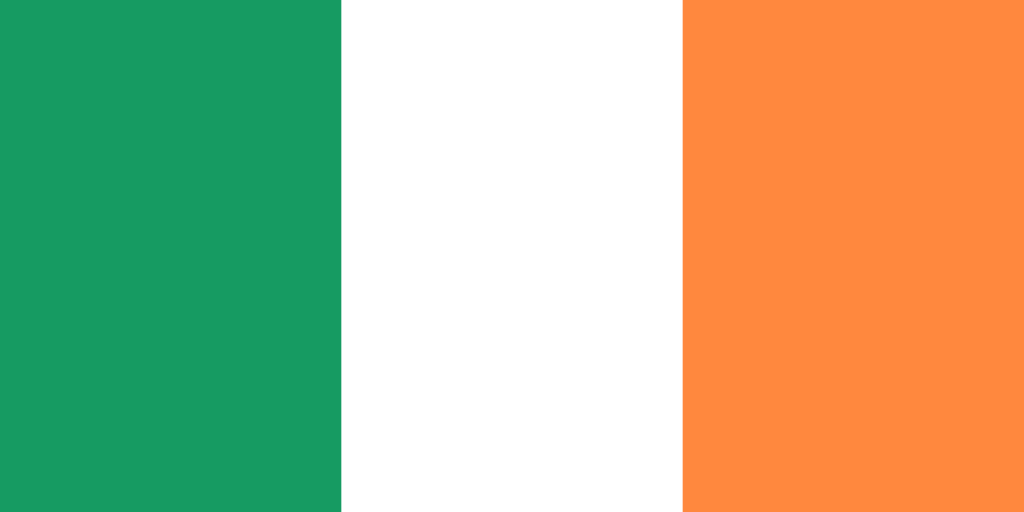 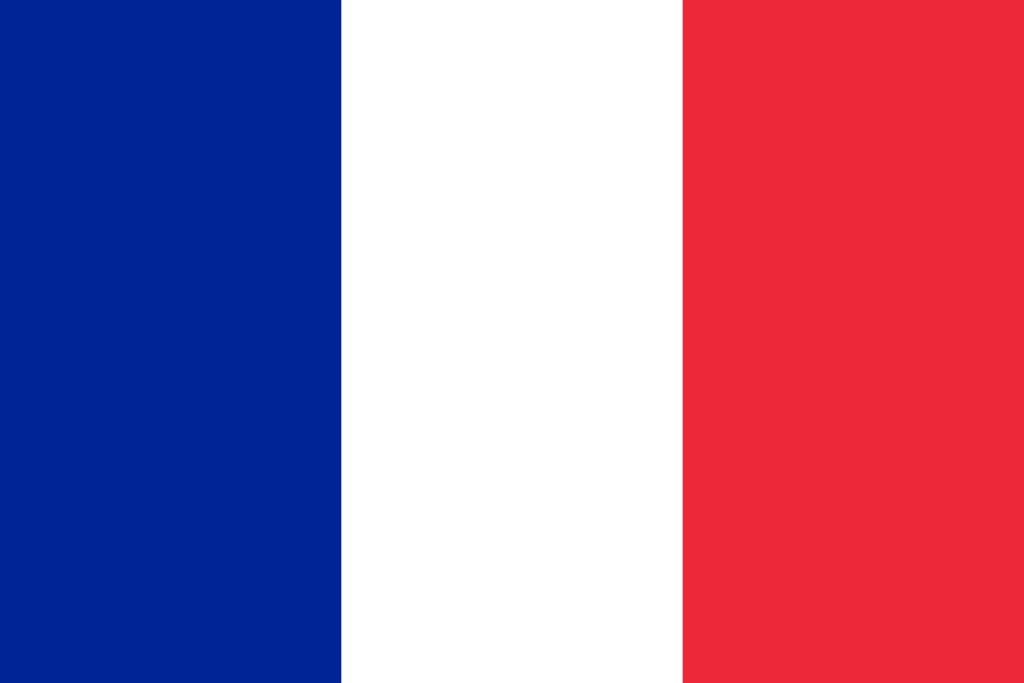 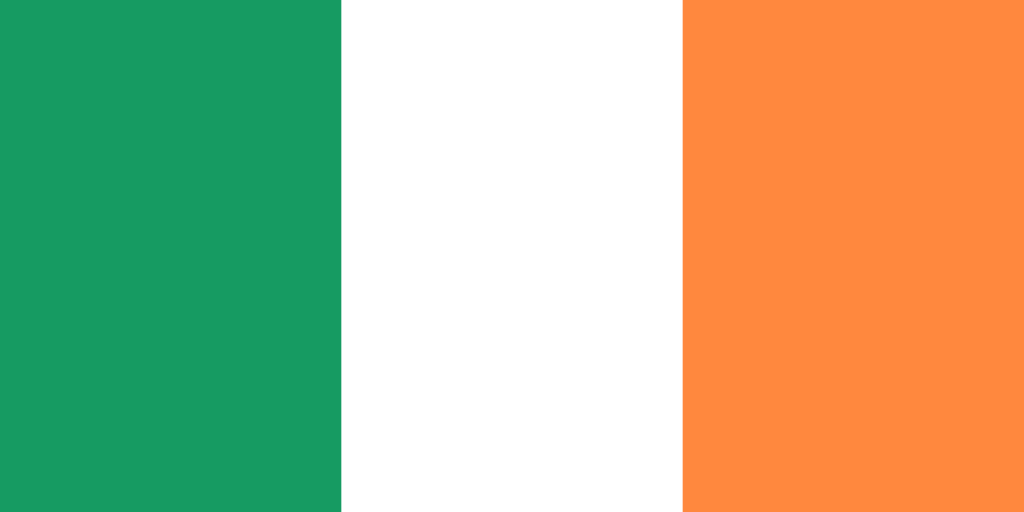 Antonín Zoubek, 11.5. 2022 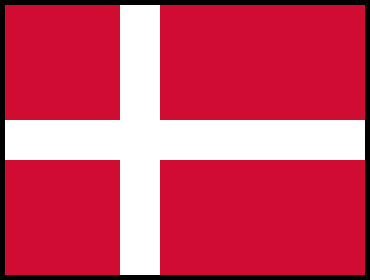 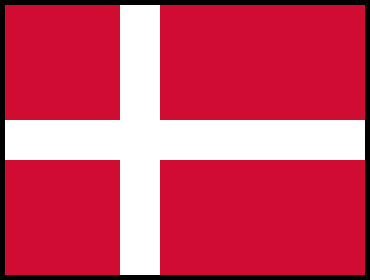 